ProtokollZoom-Meeting Sonntag, 12.03.2023 um 19.00/ 19:30 – 21.00 Uhr Vorstandsmitglieder (19.00 Uhr) und regionale Ansprechpartner*innen von PAKS Anwesend: Ilona, Michaela, Wolfram, Annette P. Bea, Karin, Kerstin, Peter, Basti, Eingeladen: ClaudiaThemen: Jahrestagung Hesselberg wird u.a. durch die neue Saalmiete teurer: 
Neuer Preis für Mitglieder 170€, für Nichtmitglieder 185€ (Beschluss Vorstand LAG 2023, siehe Protokoll)
Bis 2026 ist PAKS vertraglich gebunden. Danach kann auch ein neuer Veranstaltungsort gewählt werden. Gerne kann sich jeder schon nach Alternativen umsehen.Neues zum "Brand-Brief", KM und Regierungen: Brandbrief wurde von Michaela mit Bernhard und Claudia erstellt und wird an Mdgt Gremm und MRin Huber per Mail geschickt. Danach sollen Rapse damit bei ihren 40.1 Regierungsschulräten, Schulämtern, kommunalpolitisch wichtigen Persönlichkeiten und bei Verbänden wie BLLV, GEW vorstellig werden. Eine Checkliste mit Infomaterial, wie z.B. Powerpoint, Imagefilm (wenn fertig)  für die RAPSE wird von Claudia zusammengestellt.
Bernhard schlägt per Mail eine schlagkräftigen Kampagne mit Motto und Gesicht vor.Festival-Planungen: Oberbayern, Unterfranken, Niederbayern; Wer will Junior Assistenten einbeziehen? Gibt es Fragen? Braucht jemand Coaching?
! Regionale Ansprechpartner von Niederbayern sind nicht anwesend ! Diese müssen aber bereits 2023 laut Fortschreibungsliste die regionalen Theatertage ausrichten. Bea erkundigt sich bei Ingrid Ebner und Birgit Heigl-Venus. 
Die regionalen Ansprechpartner von der Oberpfalz sind ebenfalls nicht im Meeting!Zentrale Theatertage in Würzburg:
4 Spielstädten, Unterkünfte reserviert, Orgateam ist über Padlet und WhatsApp im Austausch, 
Motto: „Echt jetzt! Jetzt echt!“, 
Paksos aus Draht im Blumentopf, 
Eine Gruppe kommt (absichtlich) ohne Stück und bekommt in der Festivalzeit ein Coaching / Schulung für ein Stück, 
Ausschreibung ist in Planung und wird bald ausgegeben, 

Regelung für Unkostenerstattung/ Fahrtkosten wie bislang:Coaches erhalten einen Tagessatz von 50€ und die Fahrtkosten erstattetVereinsmitglieder, die im Auftrag von PAKS (Vorstand muss informiert sein) unterwegs sind, bekommen Unterkunft zu 50% und Fahrtkosten für Bahn 2. Klasse bezahlt.Spielgruppen können im Härtefall einen Zuschuss von PAKS erhalten. Dieser muss vom Spielleiter/in begründet werden.Imagekampagne: Film und Rollup
Um ein Rollup kümmern sich Bernhard, BastiOrganisationsteam (Annette, Peter, Wolfram) von Unterfranken erstellen einen Imagefilm für die Theatertage und den Schulrätetag am 25.04.23. (Dauer dort 10 -15 Minuten, zusätzlich spricht auch Armin Meisner-Thiel als ehemaliger Lehrer)Können wir den „Theater mit großen Klassen“ Film von Theresa Salfner-Funke nutzen und auf unsere Homepage stellen? Nachfragen!Bericht von LAG/ Zwei Workshopberichte fehlen noch.Schwabach, 13.03.2023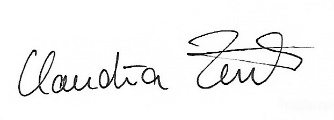 Claudia Zenk
